Babeczka do koszyczka – instrukcja obrazkowa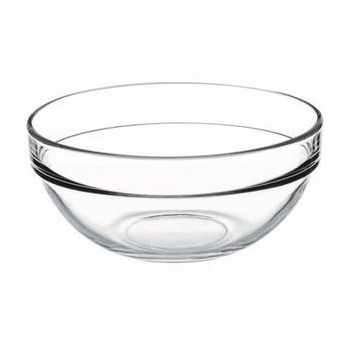 	: 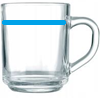 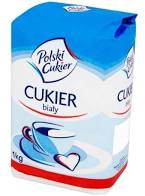 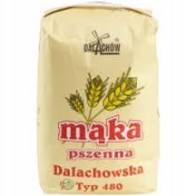 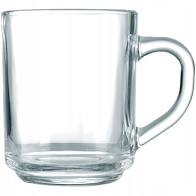 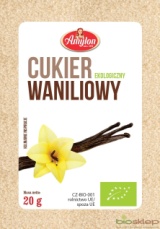 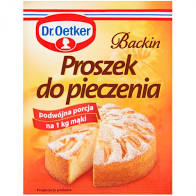 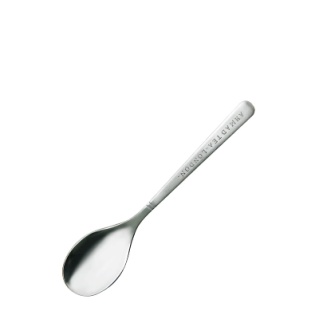 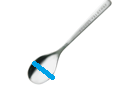 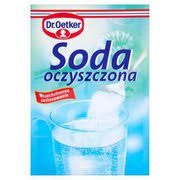 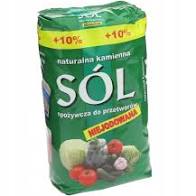 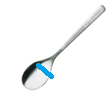 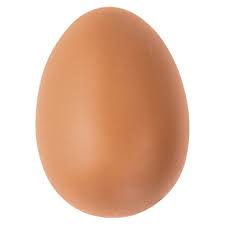 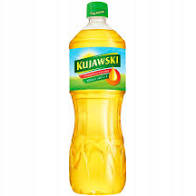 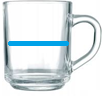 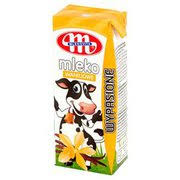 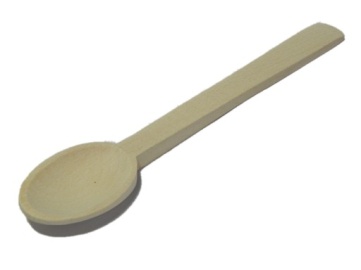 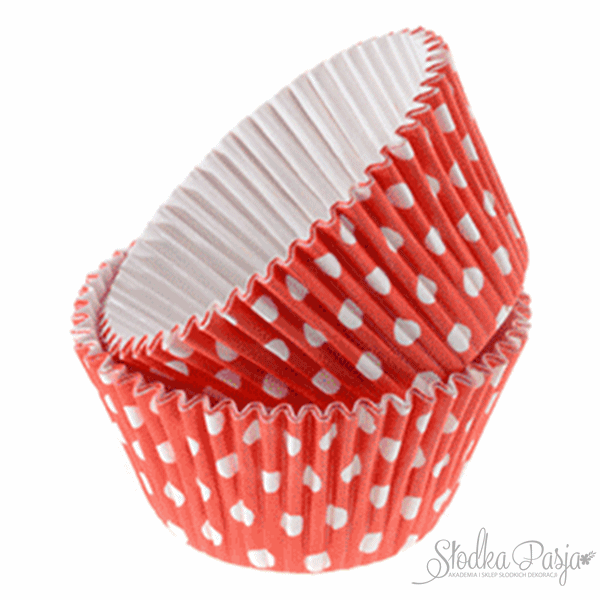 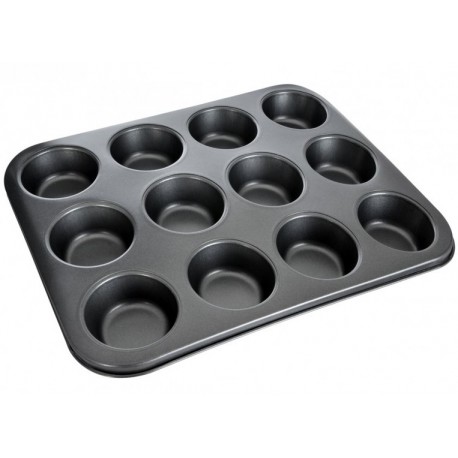 Dla Rodziców:- 2 szkl. mąki pszennej (można pomieszać dowolne mąki, raczej unikamy jednak pełnoziarnistych)- ¾ szkl. cukru- 1 opak. cukru waniliowego- 1 łyżeczka proszku do pieczenia-- ½ łyżeczki sody- ¼ łyżeczki soli- 2 jajka- pół szkl. oleju- 1 opak. małego mleka waniliowego lub szklanka innego dowolnego mleka, np. roślinnego.Dodatkowo -opcjonalnie – trochę ekstraktu waniliowego, starta czekolada, owoceCałość pieczemy w 180 stopn. przez ok. 15 min. Z przepisu wychodzi ok. 12-14 standardowych babeczek.Smacznego